                                                  Кризис школьного возраста (6-7лет)           Как известно, данную тему «Кризис 6-7лет» в своих трудах освещали многие выдающиеся научные деятели. Это сложное время, как для детей, так и для их родителей. В возрасте 6 лет у несовершеннолетнего формируется способность и готовность к обучению в школе. 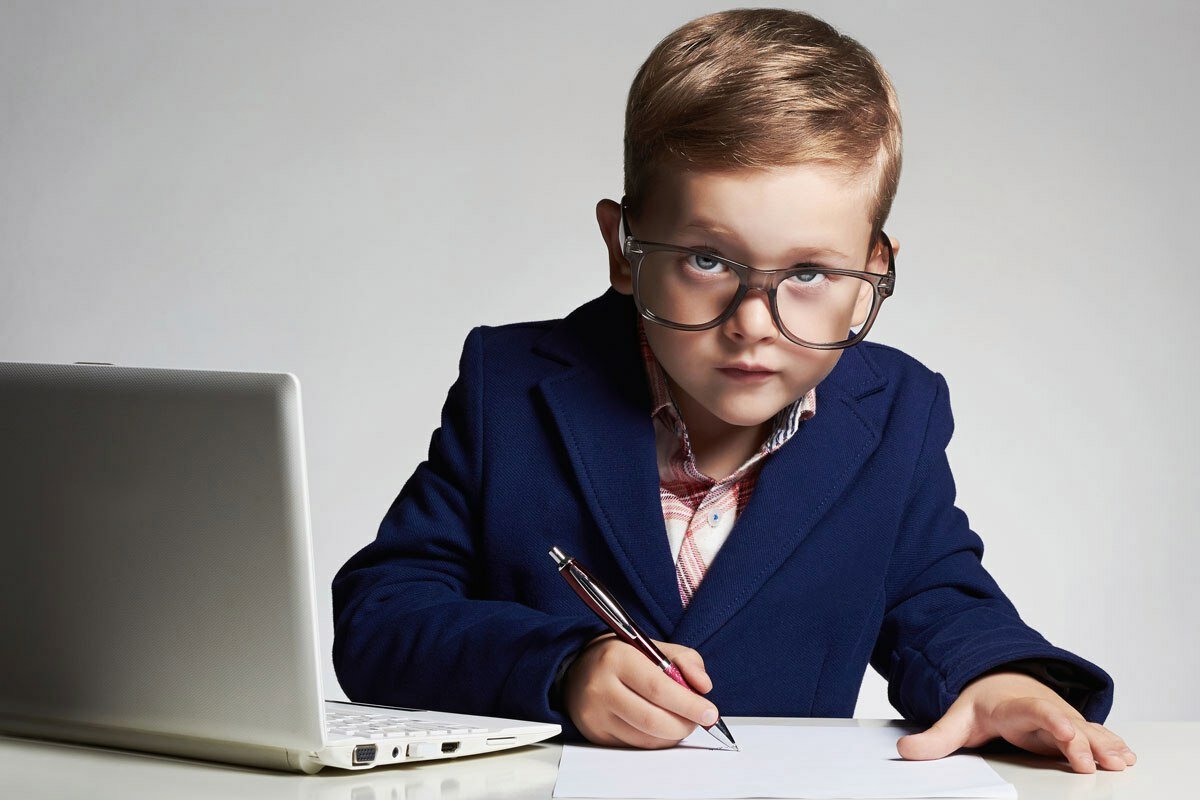           Изучая и анализируя труды Л.И. Божовича, можно сделать вывод что кризис данного возраста вызван новообразованием, которое он именовал «внутренняя позиция». До достижения этого возраста несовершеннолетний практически не задумывается о своем месте в жизни. Но в 6-7 лет эти вопросы становятся для него актуальными.  Несовершеннолетний начинает осознавать свое социальное «Я», появляется потребность в деятельности, которая обеспечивает его социальную позицию.         Внутренняя позиция входит в конфликт с реальной социальной средой в которой находится несовершеннолетний.  Для взрослых, ребенок еще маленький, от того мы склонны считать, что он беспомощен, несамостоятелен и поэтому нуждается в постоянной помощи и опеке. Но сам несовершеннолетний считает себя взрослым способным осуществлять социально значимую деятельность. Из-за того, что сформировались новые потребности, а отношение окружающих людей осталось прежним, несовершеннолетний не способен удовлетворить новые появившиеся потребности. Это вызывает фрустрирующую ситуацию (психическое состояние, возникающее в ситуации реальной или предполагаемой невозможности удовлетворения тех или иных потребностей), депривацию потребностей (сокращение либо полное лишение возможности удовлетворять основные потребности - психофизиологические или социальные). Которые порождаются появившимися к этому времени психическими новообразованиями. Если вы наблюдаете в поведении вашего ребенка такие изменения как: повышенная возбудимость, пассивная, физическая агрессия, проявление негативизма и протесты, предлагаем обратиться за профессиональной помощью в Центр семьи Выборгского района.        Информацию подготовил психолог отделения профилактики безнадзорности несовершеннолетних № 4 Жвакин Денис Андреевич.          При подготовки информации использована литература: «Возрастная психология» - Л.И. Божович.           Психологи центра проводят консультации и готовы ответить на все интересующие вас вопросы.(телефон справочной службы Центра: 294-28-76 )